	ЛИСЯНСЬКА СЕЛИЩНА РАДА	РІШЕННЯ21.02.2024                                          смт.  Лисянка                                № 49-23/VIIIЩодо створення комісії Лисянської селищної ради з контролю за дотриманням залишку дров у навчальних закладахЗважаючи на необхідність забезпечення нормальних умов опалення та підтримки опалювального процесу в навчальних закладах селища, а також для забезпечення ефективного використання ресурсів, необхідних для цих цілей, відповідно до статті 26 Закону України «Про місцеве самоврядування в Україні», селищна рада ВИРІШИЛА:Створити комісію Лисянської селищної ради з контролю за дотриманням залишку дров у навчальних закладах. (у складі:) / (Додаток)Завдання комісії включатиме:Проведення регулярного моніторингу наявності дров у навчальних закладах в кінці та на початку опалювального сезону.Аналіз стану дотримання умов опалення в навчальних закладах та вжиття заходів щодо покращення ситуації, якщо це необхідно.Забезпечення звітності перед селищною радою щодо стану опалювання в навчальних закладах.Комісія зобов'язана буде здійснювати свою діяльність відповідно до встановлених термінів та звітувати про свою роботу на засіданнях селищної ради.Це рішення набуває чинності з моменту його прийняття та підлягає опублікуванню та виконанню в установленому порядку.Контроль за виконанням рішення покласти на ________________.Селищний голова                                                 А.П. Проценко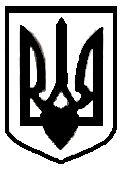 